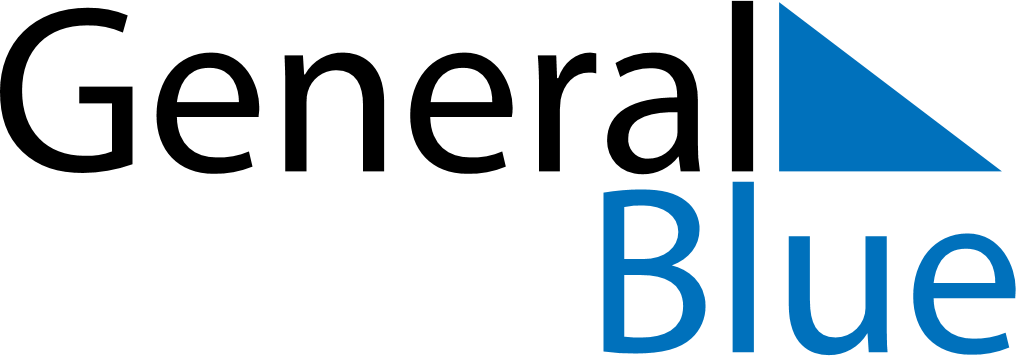 June 2136June 2136June 2136June 2136June 2136SundayMondayTuesdayWednesdayThursdayFridaySaturday123456789101112131415161718192021222324252627282930